.Also: I'm a Road Hammer by The Road Hammer (music Fast)(1 - 8) DOWN, UP, R HIP ROLLS, L HIP ROLLS, HITCH, DOWN(9 - 16) R GRIND, COASTER STEP, L STEP-TURN-STEP, R STEP-TURN-STEP(17 - 24) L GRIND, COASTER STEP, R STEP-TURN-STEP, L STEP-TURN-STEP(25 - 32) R LUNGE, STOMP, STOMP, L LUNGE, STOMP, STOMP, RIGHT-LEFT-RIGHT, LEFT-RIGHT-LEFT(33 - 40) SCUFF HITCH STEP, HANDS ON HIPS, SLOW HIP ROLL, HIP ROLL TWICE(41 - 48) SWIVEL TURN, WALK RIGHT LEFT RIGHT LEFT(49 - 56) HOP AND SCUFF, CROSS AND CROSS AND STEP AND CROSS AND STEP AND DOWN, UPEnjoy Your Dance..!!!!!!!Sexy Cowboy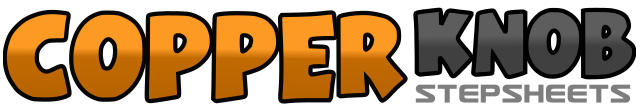 .......Compte:56Mur:2Niveau:Intermediate.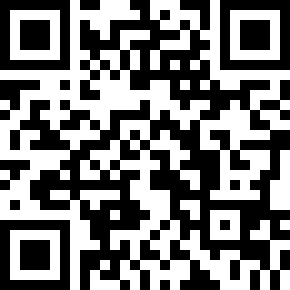 Chorégraphe:Giuseppe Scaccianoce (IT) - May 2021Giuseppe Scaccianoce (IT) - May 2021Giuseppe Scaccianoce (IT) - May 2021Giuseppe Scaccianoce (IT) - May 2021Giuseppe Scaccianoce (IT) - May 2021.Musique:Hillbillies (Love It In The Hay) - Hot Apple PieHillbillies (Love It In The Hay) - Hot Apple PieHillbillies (Love It In The Hay) - Hot Apple PieHillbillies (Love It In The Hay) - Hot Apple PieHillbillies (Love It In The Hay) - Hot Apple Pie........1GIRLS : turn body to the R, bending L knee to the ground and R knee half, touching the tip of the hat with R hand; BOYS : half squat2lift body up, weight on L3- 4hip roll R-L5 -6weight on R, hip roll L - R7- 8hitch R in front of L knee, R step down1 -2R heel grind3 & 4R coaster step5 &6step L Fwd, half turn R, step L Fwd7 & 8step R Fwd, half turn L, step R Fwd1 -2L heel grind3 & 4L coaster step5 &6step R Fwd, half turn L, step R Fwd7 &8step L Fwd, half turn R, step L Fwd 21 &2R side lunge, stomp L twice3 &4L side lunge, stomp R twice5 &6small steps Fwd R, L, R7 &8small steps Fwd L, R, L1- 2scuff and hitch R, side step R3 -4claps hands, put hands on hips5- 6slow hip roll7- 8hip roll twice1 -2step R Fwd, turn 1/4 L (weight to L)3 -4step R Fwd, turn 1/4 L (weight to L)5- 8walk Fwd Right, Left, Right, Left1 &2hop back R, step L, scuff R3 &cross R in front of L, step L4 &cross R in front of L, step L5 &step R, cross L in front of R6 &step R, step L7- 8bend knees lifting shoulders, stand up